О подготовке и проведении мероприятий, посвященных празднованию 100-летия государственной архивной службы России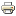 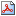 ФЕДЕРАЛЬНОЕ АРХИВНОЕ АГЕНТСТВОПРИКАЗО подготовке и проведении мероприятий, 
посвященных празднованию 
100-летия государственной архивной службы России     Во исполнение пункта 2 Указа Президента Российской Федерации от 10 июля 2017 г. № 314 «О праздновании 100-летия государственной архивной службы России»   п р и к а з ы в а ю:Утвердить План основных мероприятий по подготовке и проведению празднования 100-летия государственной архивной службы России (приложение № 1).Утвердить состав рабочей группы по подготовке празднования 100-летия государственной архивной службы России (приложение № 2).Контроль за исполнением настоящего приказа оставляю за собой.Руководитель Росархива      А.Н. АртизовПлан основных мероприятий по подготовке и проведению празднования 100-летия государственной архивной службы России (приложение № 1)Состав рабочей группы по подготовке празднования 100-летия государственной архивной службы России (приложение № 2)---Полная версия этого текста находится на 19 июля 2017 г.№ 107